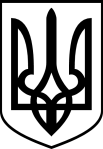 УКРАЇНАЛИСИЧАНСЬКА МІСЬКА ВІЙСЬКОВА АДМІНІСТРАЦІЯ СЄВЄРОДОНЕЦЬКОГО РАЙОНУ ЛУГАНСЬКОЇ ОБЛАСТІРОЗПОРЯДЖЕННЯНАЧАЛЬНИКА ЛИСИЧАНСЬКОЇ МІСЬКОЇ ВІЙСЬКОВОЇ АДМІНІСТРАЦІЇ 29.01.2024 				м. Лисичанськ				        № 28  Про призупинення освітнього процесув закладах дошкільної освіти	Керуючись пунктами 5, 15 частини другою, пунктами 2, 8 частини шостої статті 15 Закону України «Про правовий режим воєнного стану», статтею 13 Закону України «Про організацію трудових відносин в умовах воєнного стану», Указами Президента України від 24.02.2022 № 64/2022 «Про введення воєнного стану в Україні» (зі змінами), від 11.06.2022 №406/2022 «Про утворення військової адміністрації», Постановою Верховної Ради України від 18.10.2022 № 2670-ІХ «Про здійснення начальником Лисичанської міської військової адміністрації Сєвєродонецького району Луганської області повноважень, передбачених частиною другою статті 10 Закону України «Про правовий режим воєнного стану», на виконання постанови Кабінету Міністрів України від 11.10.2016 № 710 «Про ефективне використання державних коштів», враховуючи не виконання дохідної частини бюджету Лисичанської міської територіальної громади у 2023 роцізобов’язую:Призупинити   освітній   процес    у   закладах    дошкільної     освіти комунальної власності Лисичанської міської територіальної громади, який здійснювався у дистанційному режимі, з 01.02.2024. Керівникам закладів дошкільної  освіти  призупинити  дію  трудових договорів з 17 особами – педагогічними працівниками закладів дошкільної освіти в установленому порядку.Начальнику  управління  освіти  (Тетяна ХУДОБА)  за  результатами проведеної роботи інформувати начальника Лисичанської міської військової адміністрації в термін до 05.02.2024.Контроль    за    виконанням    цього    розпорядження   покласти   на заступника начальника Лисичанської міської військової адміністрації Волошину Оксану.Начальник Лисичанської міськоївійськової адміністрації				                 Валерій ШИБІКО